№70(617)                          			 		           28 декабря 2016г.Официальное издание органов местного самоуправленияШапкинского сельсовета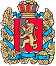 Администрация Шапкинского сельсоветаЕнисейского районаКрасноярского краяПОСТАНОВЛЕНИЕ21.12.2016г.        		            п. Шапкино                                     № 49-пО внесении изменений в постановление администрацииШапкинского сельсовета от 06.11.2013г. № 53-п «Об утверждении Примерного положения об оплате труда работников муниципальных бюджетных и казенных учреждений в области культурыВ соответствии с Трудовым кодексом Российской Федерации, руководствуясь Законом Красноярского края от 29.10.2009 № 9-3864 «О системах оплаты труда работников краевых государственных учреждений», постановлением Правительства Красноярского края от 01.12.2009 г. № 621-п  «Об утверждении Примерного положения об оплате труда работников краевых государственных бюджетных и казённых учреждений, подведомственных министерству культуры Красноярского края», Уставом Шапкинского сельсовета,  в целях совершенствования системы оплаты труда работников бюджетной сферы ПОСТАНОВЛЯЮ:          1.Внести в постановление администрации Шапкинского  сельсовета от 06.11.2013 № 53-п  «Об утверждении  Примерного Положения об оплате труда работников муниципальных бюджетных и казенных  учреждений в области культуры» в редакции постановления администрации Шапкинского сельсовета от 20.10.2014 №42-п «О внесении  изменений в постановление  администрации Шапкинского сельсовета от 06.11.2013 № 53-п «Об утверждении  Примерного Положения об оплате труда работников муниципальных бюджетных и казенных  учреждений в области культуры», в редакции постановления «О внесении  изменений в постановление  администрации Шапкинского сельсовета от 06.11.2013 № 53-п «Об утверждении  Примерного Положения об оплате труда работников муниципальных бюджетных и казённых  учреждений в области культуры» от 22.05.2015 №11-п  следующие изменения:	1) пункт 2.1. Примерного положения об оплате труда работников муниципальных бюджетных и казенных учреждений в области культуры изложить в новой редакции:          2.1. Минимальные размеры окладов (должностных окладов), ставок заработной платы по должностям работников культуры, искусства и кинематографии устанавливаются на основе отнесения занимаемых ими должностей к профессиональным квалификационным группам (далее – ПКГ), утвержденным Приказом Министерства здравоохранения и социального развития Российской Федерации от 31.08.2007 № 570 «Об утверждении профессиональных квалификационных групп должностей работников культуры, искусства и кинематографии»: - «ПКГ «Должности работников культуры, искусства и кинематографии среднего звена»-ПКГ «Должности работников культуры, искусства и кинематографии ведущего звена»-ПКГ «Общеотраслевые профессии рабочих», утвержденная приказом Минздравсоцразвития Российской Федерации от 29.05.2008 г. № 248н «Об утверждении профессиональных квалификационных групп общеотраслевых профессий рабочих»:-ПКГ «Общеотраслевые профессии рабочих первого уровня»:-ПКГ «Должности руководящего состава учреждения культуры, искусства и кинематографии»Минимальные размеры окладов (должностных окладов) работников учреждений дополнительного образования в области физической культуры и спорта, утвержденные Приказом Минздравсоцразвития РФ от 27.02.2012 N 165н "Об утверждении профессиональных квалификационных групп должностей работников физической культуры и спорта":- ПКГ должностей работников физической культуры и спорта должностей второго уровня:Должности, не вошедшие в профессиональныеквалификационные группы3. Контроль за исполнением постановления возложить на заместителя главы Шапкинского сельсовета Н.А. Наконечную.            4. Постановление вступает в силу со дня подписания, применяется к правоотношениям, возникшим с 01.01.2017 года и подлежит опубликованию (обнародованию) в газете Шапкинский вестник и на официальном Интернет-сайте администрации Шапкинского сельсовета.Глава Шапкинского сельсовета		                   		Л.И. ЗагитоваОтпечатано в администрации Шапкинского сельсовета на персональном компьютере по адресу: Россия, Красноярский край, Енисейский район, п. Шапкино, ул. Центральная, 26, тел. 70-285 Распространяется бесплатно. Тираж 10 экз.Квалификационный уровень Профессии рабочих, отнесенные к квалификационным уровнямОклад (руб.)Руководитель кружка, аккомпаниатор, культорганизатор4029,0Квалификационный уровень Профессии рабочих, отнесенные к квалификационным уровнямОклад (руб.)Художник-модельер театрального костюма, библиотекарь, методист библиотеки, клубного учреждения, звукооператор, заведующий филиалом5431,0Квалификационный уровеньПрофессии рабочих, отнесенные к квалификационным уровнямМинимальный оклад, руб. 1 квалификационный уровеньдворник, сторож уборщик                        служебных помещений,  рабочий по комплексному обслуживанию зданий.2454,0Квалификационный уровеньПрофессии рабочих, отнесенные к квалификационным уровнямМинимальный оклад, руб.Режиссер, балетмейстер, хормейстер, руководитель клубного формирования, заведующий отделом (сектором) дома культуры7091,0Квалификационный уровеньПрофессии рабочих, отнесенные к квалификационным уровнямМинимальный оклад, руб.1 квалификационный уровеньИнструктор по спорту6336ДолжностьМинимальный размер оклада (должностного
оклада), руб.художественный руководитель7091главный специалист5897ведущий специалист5051специалист 1 категории4202методист 1 категории4202специалист3484